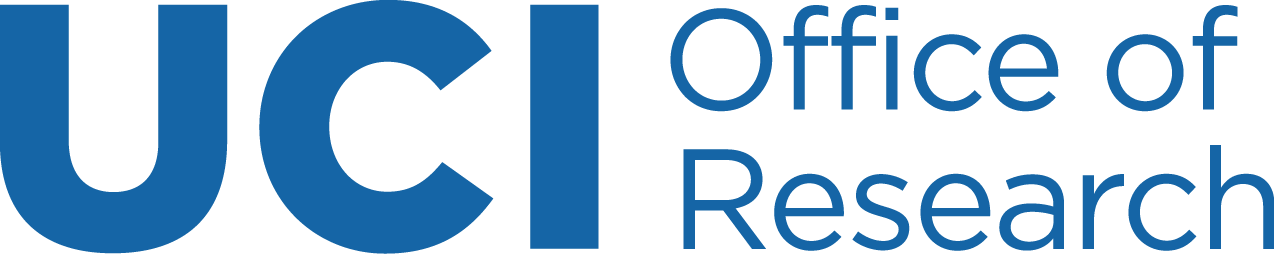 NIH NOT-OD- 21-073:Summary of Changes to Biosketch and Other Support(As of Nov. 1, 2021)*Adapted from the University of Michigan’s Summary o Changes to Other Support and Biosketch document with their permission.Biographical Sketch (Biosketch)ON or AFTERJanuary 25, 2022GeneralGeneralFollow the format and instructions outlined in NIH guidance.Use of SciENcv to generate BiosketchRequiredNot required (available for use)Section A: Personal StatementSection A: Personal StatementBrief description of why investigator is well-suited for the role on theproposed project                 RequiredCitation of up to four (4) publications or research products that highlight theinvestigator’s experience and qualifications for the proposed project                 AllowedSection B: Positions, Scientific Appointments, and HonorsSection B: Positions, Scientific Appointments, and HonorsList in reverse chronological order all current positions and scientific appointments both domestic and foreign. Include:All affiliations with entities or governments outside the United StatesAll titled academic, professional, or institutional appointmentswhether or not remuneration is receivedwhether full-time, part-time, or voluntary (including adjunct, visiting, or honorary)RequiredSection C: Contributions to ScienceSection C: Contributions to ScienceNo updates or changes to instructionsNo updates or changes to instructionsSection D: Research SupportSection D: Research SupportList ongoing and completed research projects from the past three years that that the investigator wishes to highlight.Removed(up to four (4) research highlights included in ‘Section A’)Other SupportON or AFTERJanuary 25, 2022Follow the format and instructions outlined in NIH guidance.RequiredUse of SciENcv to generate Other SupportNote: NIH anticipates the SciENcv template for Other Support will be available beginning in FY 2022.Not required (optional when SciENcv template made available)Disclose ALL active and pending sources of Other Support, including:Sponsored projects/proposals (including projects not routed through UCI orconducted as part of a non-UCI appointment)Required (split into separatesections for sponsored projects/proposals andin-kind resources)External consulting, when an investigator will be involved in the design, conduct, or reporting of research as part of the consulting activities (e.g., work that may result in publication in an academic journal, designing a protocol, data analysis, serving on a steering committee for a clinical trial)In-kind (i.e., non-monetary) resources that meet all the following criteria:Are not publicly/widely available, andWere provided by a non-UCI entity (either domestic or foreign), andWere provided in the past three years, andAre not being used on the proposed project, andAside from the proposed project, are being actively used in support of any of an investigator’s other research endeavors.SuppliesIn-kind resources include, but not limited to:Personnel (e.g., visiting scholars, visiting students, supported by a non- UCI entity)SpaceEquipmentMaterialsSuppliesNote: In-kind resources intended for use on the proposed project should be included as part of the ‘Facilities and Other Resources’ or ‘Equipment’ section of the application and not ‘Other Support’Active/pending sponsored project total award amountNote: For subawards, only the total subaward amount needs to be included.Award Amount (Direct + Indirect)All investigators required to submit Other Support must also electronically sign their respective documents using Adobe Professional or DocuSign.A typed name is not an electronic signature and is not acceptable.Wet (ink) signatures are not acceptable.RequiredFlatten Other Support PDFs after signature.RequiredSupporting documentation in the form of English-language versions of any Other Support from entities outside the United States, including, but not limited to:contractsgrants, andany other agreements specific to appointments, affiliations, and/or employment with an institution or entity outside the U.S.Note: Google translations, or similar, are acceptable but certified translations may be required upon request.RequiredImmediately notify the Contract and Grant Officer in SPA and your Departmental Administrator of undisclosed Other Support (i.e., information that was missing from a proposal at Just-In-Time (JIT) or a Research Performance Progress Report (RPPR)).Required